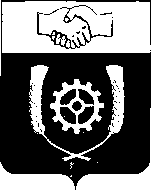 РОССИЙСКАЯ ФЕДЕРАЦИЯ                                  АДМИНИСТРАЦИЯМУНИЦИПАЛЬНОГО РАЙОНА            КЛЯВЛИНСКИЙ          Самарской области        ПОСТАНОВЛЕНИЕ      29.12.2018г. №  597Об утверждении Порядка осуществления бюджетных инвестицийв объекты муниципальной собственности муниципального районаКлявлинский Самарской области и принятия решений о подготовкеи реализации бюджетных инвестиций в указанные объектыВ соответствии с пунктом 2 статьи 79 Бюджетного кодекса РФ, ст. 15 Федерального закона  от 06.10.2003 N 131-ФЗ "Об общих принципах организации местного самоуправления в Российской Федерации", Федеральным законом от 25.02.1999 N 39-ФЗ "Об инвестиционной деятельности в Российской Федерации, осуществляемой в форме капитальных вложений", руководствуясь Уставом муниципального района Клявлинский Самарской области, Администрация муниципального района Клявлинский ПОСТАНОВЛЯЕТ:1. Утвердить прилагаемый Порядок осуществления бюджетных инвестиций в объекты муниципальной собственности муниципального района Клявлинский Самарской области и принятия решений о подготовке и реализации бюджетных инвестиций в указанные объекты.2. Разместить настоящее постановление в информационно – телекоммуникационной сети «Интернет» на официальном сайте Администрации муниципального района Клявлинский Самарской области.3. Настоящее постановление вступает в силу со дня его принятия.4. Контроль за выполнением настоящего постановления возложить на заместителя Главы района по экономике и финансам Буравова В.Н.                 Глава муниципального района                  Клявлинский Самарской области                                                        И.Н. Соловьев Рязанцев И.А.Утвержден постановлением Администрациимуниципального района Клявлинский Самарской областиот 29.12.2018 г. № 597ПОРЯДОК ОСУЩЕСТВЛЕНИЯ БЮДЖЕТНЫХ ИНВЕСТИЦИЙВ ОБЪЕКТЫ МУНИЦИПАЛЬНОЙ СОБСТВЕННОСТИ МУНИЦИПАЛЬНОГО РАЙОНАКЛЯВЛИНСКИЙ САМАРСКОЙ ОБЛАСТИ И ПРИНЯТИЯ РЕШЕНИЙ О ПОДГОТОВКЕИ РЕАЛИЗАЦИИ БЮДЖЕТНЫХ ИНВЕСТИЦИЙ В УКАЗАННЫЕ ОБЪЕКТЫ1. Основные положения1.1. Настоящий Порядок осуществления бюджетных инвестиций в объекты муниципальной собственности муниципального района Клявлинский Самарской области и принятия решений о подготовке и реализации бюджетных инвестиций в указанные объекты разработан в соответствии с Бюджетным кодексом Российской Федерации, Федеральным законом от 25.02.1999 N 39-ФЗ "Об инвестиционной деятельности в Российской Федерации, осуществляемой в форме капитальных вложений".1.2. Используемые в настоящем Порядке понятия означают следующее:- подготовка инвестиций в объекты капитального строительства - определение объектов капитального строительства, в строительство, реконструкцию, техническое перевооружение которых необходимо осуществлять инвестиции, и объема необходимых для этого бюджетных средств, включая (при необходимости) приобретение земельных участков под строительство, подготовку проектной документации и проведение инженерных изысканий, выполняемых для подготовки такой документации, а также определение главного распорядителя бюджетных средств, муниципального заказчика, застройщика или заказчика (заказчика-застройщика) в отношении объекта капитального строительства;- реализация инвестиций в объект капитального строительства - осуществление инвестиций в строительство, реконструкцию, техническое перевооружение объекта капитального строительства, включая (при необходимости) приобретение земельного участка под строительство, подготовку проектной документации и проведение инженерных изысканий для подготовки такой документации.1.3. Не допускается при исполнении бюджета муниципального района Клявлинский Самарской области предоставление бюджетных инвестиций в объекты, по которым принято решение о предоставлении субсидии, предусмотренное пунктом 2 статьи 78.2 Бюджетного кодекса Российской Федерации.Принятие решения в отношении объектов, по которым было принято решение о предоставлении субсидии, осуществляется после признания последнего утратившим силу либо путем внесения в него изменений, связанных с изменением формы предоставления бюджетных средств (с субсидии на бюджетные инвестиции).1.4. Созданные или приобретенные в результате осуществления бюджетных инвестиций объекты включаются в реестр муниципального имущества муниципального района Клявлинский Самарской области.2. Принятие решения о подготовке и реализации бюджетныхинвестиций в объекты капитального строительствамуниципальной собственности2.1. Подготовка предложений об осуществлении бюджетных инвестиций в объекты капитального строительства муниципальной собственности производится главными распорядителями бюджетных средств.2.2. Предложения об осуществлении бюджетных инвестиций в объекты капитального строительства муниципальной собственности муниципального района Клявлинский Самарской области должны содержать следующие сведения:1) обоснование потребности в объектах капитального строительства, планируемых к постройке или реконструкции;2) характеристику объекта (наименование объекта, мощность, прирост мощности);3) информацию о предполагаемых объемах бюджетных инвестиций, в том числе распределение по годам реализации (в ценах соответствующих лет реализации инвестиций);4) направление инвестирования (строительство, реконструкция, техническое перевооружение);5) иную информацию (сведения, документы), позволяющие оценить социально-экономическую эффективность бюджетных инвестиций.2.3. Главные распорядители бюджетных средств направляют предложения об осуществлении бюджетных инвестиций в объекты капитального строительства муниципальной собственности в Администрацию муниципального района Клявлинский Самарской области.Администрация муниципального района Клявлинский Самарской области проводит проверку представленных предложений на предмет оценки влияния создания или реконструкции объекта капитального строительства на комплексное развитие территории и направляет на имя Главы муниципального района Клявлинский Самарской области заключение об эффективности использования бюджетных инвестиций в объекты капитального строительства муниципальной собственности.2.4. Администрация муниципального района Клявлинский Самарской области издает постановление с обоснованием бюджетных инвестиций. В постановлении администрации содержится следующая информация:а) наименование объекта капитального строительства согласно проектной документации;б) направление инвестирования (строительство, реконструкция, техническое перевооружение);в) наименование главного распорядителя и муниципального заказчика;г) мощность (прирост мощности) объекта капитального строительства, подлежащая вводу;д) срок ввода в эксплуатацию объекта капитального строительства;е) сметная стоимость объекта капитального строительства (при наличии утвержденной проектной документации) или предполагаемая (предельная) стоимость объекта капитального строительства согласно паспорту инвестиционного проекта, с выделением объема инвестиций на подготовку проектной документации и проведение инженерных изысканий, выполняемых для подготовки такой документации, если инвестиции на указанные цели предоставляются (в ценах соответствующих лет реализации инвестиционного проекта);ж) распределение сметной стоимости объекта капитального строительства (при наличии утвержденной проектной документации) или предполагаемой (предельной) стоимости объекта капитального строительства по годам реализации инвестиционного проекта, с выделением объема инвестиций на подготовку проектной документации и проведение инженерных изысканий, выполняемых для подготовки такой проектной документации, если инвестиции на указанные цели предоставляются (в ценах соответствующих лет реализации инвестиционного проекта);з) общий (предельный) объем инвестиций, предоставляемых на реализацию инвестиционного проекта, с выделением объема на подготовку проектной документации и проведение инженерных изысканий, выполняемых для подготовки такой проектной документации, если инвестиции на указанные цели предоставляются (в ценах соответствующих лет реализации инвестиционного проекта);к) распределение общего (предельного) объема предоставляемых инвестиций по годам реализации инвестиционного проекта, с выделением объема инвестиций на подготовку проектной документации и проведение инженерных изысканий, выполняемых для подготовки такой проектной документации, если инвестиции на указанные цели предоставляются (в ценах соответствующих лет реализации инвестиционного проекта).3. Порядок отражения бюджетных ассигнованийна осуществление бюджетных инвестиций в объектыкапитального строительства муниципальной собственности3.1. Бюджетные ассигнования на реализацию инвестиций в объекты капитального строительства муниципальной собственности муниципального района Клявлинский Самарской области отражаются в решении о бюджете (в решении о внесении изменений в бюджет).3.2. При формировании проекта бюджета на очередной финансовый год главные распорядители бюджетных средств, в пределах доведенных объемов бюджетных ассигнований для распределения по расходам, включают в проект бюджета расходы на бюджетные инвестиции по объектам, утвержденным постановлением администрации.4. Финансирование объектов инвестиций4.1. Финансирование расходов на реализацию инвестиций в объекты капитального строительства осуществляется в соответствии с Решением о бюджете муниципального района Клявлинский Самарской области (Решением о внесении изменений в бюджет).4.2. Основанием для осуществления закупок товаров, работ, услуг для реализации инвестиций является наличие в бюджете муниципального района Клявлинский Самарской области средств на инвестиции в объект муниципальной собственности.4.3. Осуществление закупок товаров, работ, услуг для муниципальных нужд в отношении объектов инвестиций осуществляется с учетом требований к обеспечению исполнения муниципального контракта, соблюдению размеров авансирования, установленных законодательством Российской Федерации и муниципальными нормативными правовыми актами.4.4. Финансирование объектов инвестиций осуществляется на основании следующих документов:1) муниципального контракта, заключенного в соответствии с законодательством Российской Федерации с поставщиками товаров, исполнителями работ, услуг;2) утвержденной и прошедшей государственную экспертизу проектно-сметной документации при выполнении подрядных работ (в случае её необходимости), утвержденного задания на проектирование при выполнении проектных и изыскательских работ;3) справки о стоимости выполненных работ, услуг и произведенных затратах, акта приемки выполненных работ, услуг и другой первичной документации по учету работ в капитальном строительстве по утвержденным формам.4.5. Заказчики и застройщики ежеквартально, не позднее 10 числа месяца, следующего за отчетным кварталом, представляют в администрацию муниципального района Клявлинский Самарской области отчеты об использовании бюджетных средств и об освоении капитальных вложений.В составе отчетной информации представляются фотографии строящихся объектов бюджетных инвестиций.5. Мониторинг, отчет и контроль за использованиембюджетных средств, выделенных на бюджетные инвестиции5.1. Мониторинг и контроль за целевым и эффективным использованием бюджетных средств, выделенных на бюджетные инвестиции, осуществляется администрацией муниципального района Клявлинский Самарской области, главными распорядителями бюджетных средств, другими органами в рамках действующего законодательства и в пределах их компетенции в установленном порядке. Получатели бюджетных средств по требованию указанных органов представляют проектно-сметную документацию, финансовую и иную документацию по строительству объекта.5.2. Бухгалтерский учет и контроль по операциям с бюджетными инвестициями, учитываемыми на лицевых счетах получателей средств бюджета, осуществляется в порядке, установленном для получателей бюджетных средств, в том числе для бюджетных учреждений.5.3. В случае нецелевого и неэффективного использования предоставленных бюджетных средств, а также несвоевременного введения в действие объектов и представления отчетности о выполненных работах получатели бюджетных средств несут ответственность в соответствии с действующим законодательством.